Родителям будущих первоклассников.  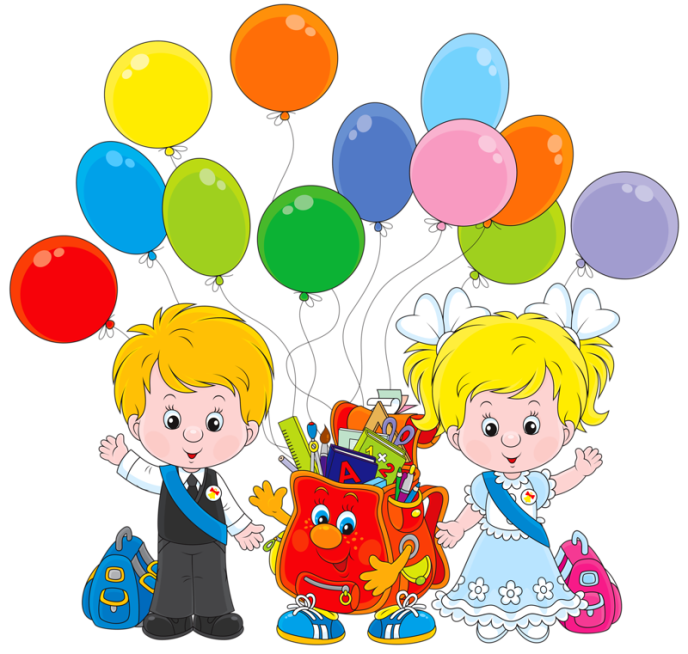 В жизни каждого малыша существует момент прощания с полюбившимся детским садом и знакомства с неизведанной и таинственной школой. Ребенок попадает в новую атмосферу, которая для одних становится уютной и комфортной, а для других тяжелым и невыносимым испытанием. Юные школьники часто бывают не готовы к новым изменениям, происходящими с ними.  Вы, конечно, беспокоитесь: справится ли ваш малыш со всеми трудностями. А это во многом зависит не только от педагогов, занимающихся с вашим ребёнком, но и от вас самих. Многие родители считают, что важно научить ребёнка перед школой читать, считать и писать.  Конечно, это важно, но куда важнее сформировать у ребёнка качественные мыслительные способности и психологическую готовность к обучению в школе. Важно, чтобы ребёнок не просто выдавал заученную информацию, но умел думать, умел пользоваться теми знаниями, которые он получил, умел принимать маленькие, но самостоятельные решения. Что ребёнок должен знать при поступлении в первый класс, в соответствии с программой подготовительной группы детского сада:·  Знать свое имя и фамилию, адрес, имена членов семьи, ориентироваться в ближайших родственных отношениях.·  Знать части суток,  времена года, названия месяцев, дней недели, уметь определять их последовательность.· Различать цвета, геометрические фигуры и формы.·  Уметь пересчитывать группы предметов в пределах 10.·  Уметь увеличивать или уменьшать группу предметов на заданное количество (решение задач с группами предметов),  уравнивать множество предметов.·  Уметь сравнивать группы предметов — больше, меньше или равно.·  Уметь объединять предметы в группы (мебель, транспорт, одежда, обувь, растения, животные и т. д).·  Уметь находить в группе предметов лишний — например, из группы «Одежда» убрать цветок.·  Уметь высказывать свое мнение, построив законченное предложение. ·  Иметь элементарные представления об окружающем мире: о профессиях, о предметах живой и неживой природы, о правилах поведения в общественных местах.·  Иметь пространственные представления  (право, лево, вверх, вниз, под, над, из-за, из-под чего-либо).·  Уметь культурно общаться с другими детьми, Слушать старших и выполнять их требования.Организация помощи первокласснику в учебеСледите за тем, чтобы ребенок занимался в одно и то же время и придерживался режима дня первоклассника.Не отчаивайтесь, если у ребенка не сразу получается так, как вам хочется. Вспомните свои переживания в 1 классе.Научитесь точно ставить перед ребенком учебную задачу, но не более одной, ведь ему трудно удерживать внимание на нескольких объектах. Например: «Постарайся плавно соединить слоги в слова», «Попробуй аккуратно написать новую букву» и т. д.Главным для учебных тренировок является положительный эмоциональный настрой, создание ситуации успеха, при которой обязательно будет, достигнут качественно новый результат.Никогда и ни с кем не сравнивайте своего ребенка, ведь он — личность. Личностно ориентированный подход к обучению и воспитанию ребенка предполагает изучение его личных успехов, его личного роста относительно самого себя. Поддержите ребенка в трудной ситуации словами: «Я уверена, что у тебя все получится».Приучайте ребенка ежедневно собирать портфель, лучше накануне вечером, но не делайте это за него.УСПЕХОВ НА ПУТИ К ШКОЛЬНОЙ ЖИЗНИ!!!